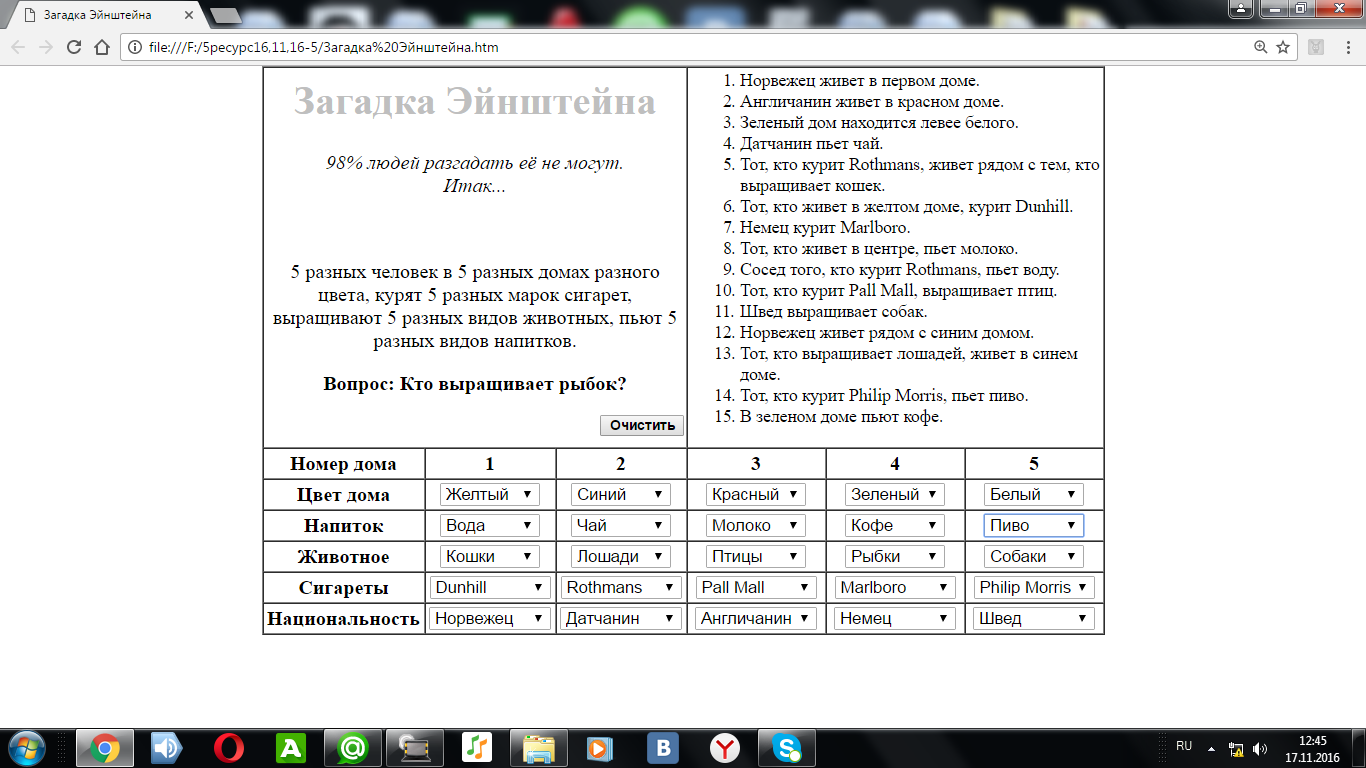 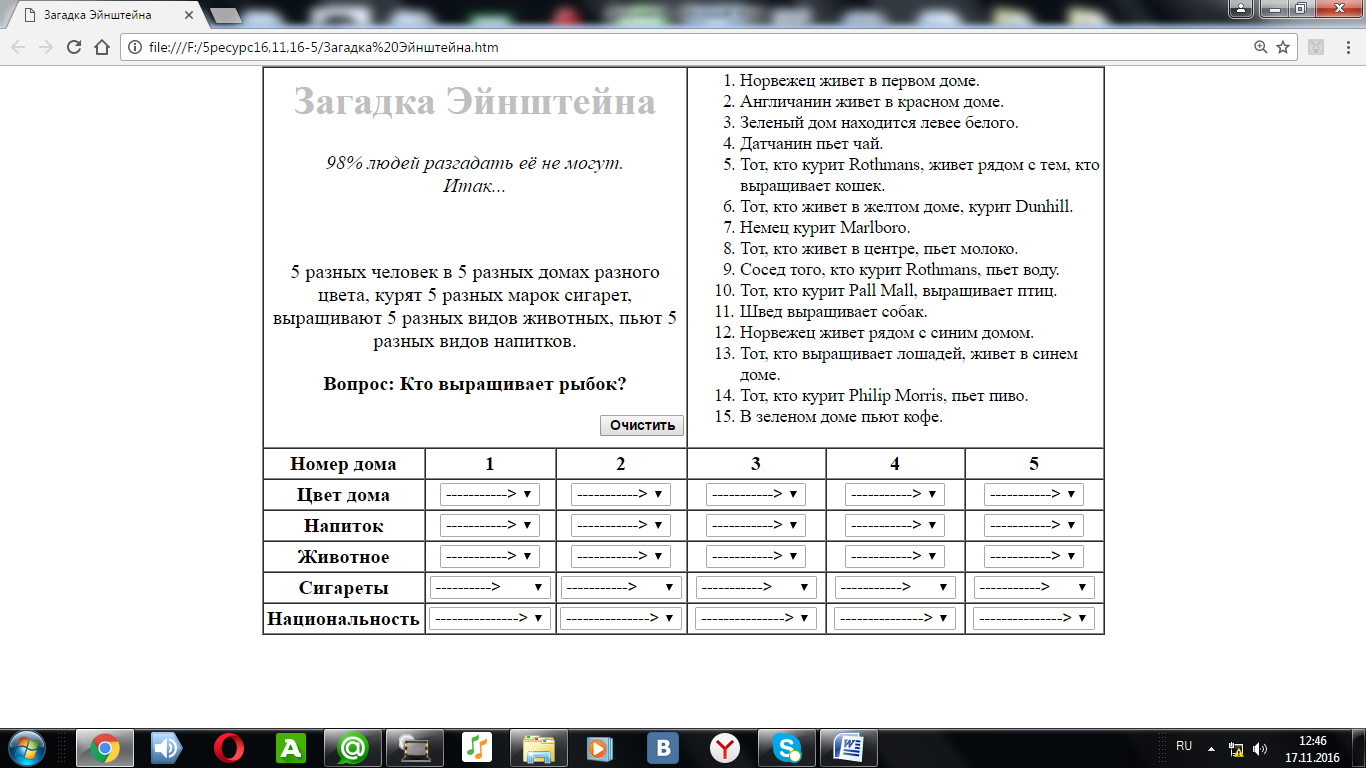 СарыКөкҚызылЖасылАқСуШайСүтКофеАйранМысықЖылқыҚұсБалықИтекі балалыүш балалытөрт балалыбес балалыкөп балалыПиво      		айранDunhill			екі балалыRothmans		үш балалыPall Mall		төрт балалыMarlboro		бес балалыPhilip Morris 			көп балалыСарыКөкҚызылЖасылАқСуШайСүтКофеАйранМысықЖылқыҚұсБалықИтекі балалыүш балалытөрт балалыбес балалыкөп балалыНорвегДатчанАғылшынНемісШведЭнштейн жұмбағы5 әртүрлі адамдар, 5 әртүсті үй, 5 әртүрлі бала саны бар отбасы, 5 әртүрлі жануар асырайды, 5 әртүрлі сусынды ішеді.Сұрақ: Балықты кім асырайды?Энштейн жұмбағы5 әртүрлі адамдар, 5 әртүсті үй, 5 әртүрлі бала саны бар отбасы, 5 әртүрлі жануар асырайды, 5 әртүрлі сусынды ішеді.Сұрақ: Балықты кім асырайды?Норвег бірінші үйде тұрады.Ағылшын қызыл үйде тұрады.Жасыл үй ақ үйдің сол жағында орналасқан.Датчан шай ішеді.Мысық бағатын үйдің қасында, үш балалы отбасы тұрады.Сары үйде екі балалы отбасы тұрады.Неміс бес балалы.Ортасында тұратын үй сүт ішеді.Үш балалы үйдің көршісі су ішеді.Төрт балалы үй құс асырайды.Швед ит асырайды.Норвег көк үйдің қасында тұрады.Жылқы асырайтын отбасы көк үйде тұрады.Көп балалы үй айран ішеді.Жасыл үйде тұратын отбасы кофе ішеді.Норвег бірінші үйде тұрады.Ағылшын қызыл үйде тұрады.Жасыл үй ақ үйдің сол жағында орналасқан.Датчан шай ішеді.Мысық бағатын үйдің қасында, үш балалы отбасы тұрады.Сары үйде екі балалы отбасы тұрады.Неміс бес балалы.Ортасында тұратын үй сүт ішеді.Үш балалы үйдің көршісі су ішеді.Төрт балалы үй құс асырайды.Швед ит асырайды.Норвег көк үйдің қасында тұрады.Жылқы асырайтын отбасы көк үйде тұрады.Көп балалы үй айран ішеді.Жасыл үйде тұратын отбасы кофе ішеді.Норвег бірінші үйде тұрады.Ағылшын қызыл үйде тұрады.Жасыл үй ақ үйдің сол жағында орналасқан.Датчан шай ішеді.Мысық бағатын үйдің қасында, үш балалы отбасы тұрады.Сары үйде екі балалы отбасы тұрады.Неміс бес балалы.Ортасында тұратын үй сүт ішеді.Үш балалы үйдің көршісі су ішеді.Төрт балалы үй құс асырайды.Швед ит асырайды.Норвег көк үйдің қасында тұрады.Жылқы асырайтын отбасы көк үйде тұрады.Көп балалы үй айран ішеді.Жасыл үйде тұратын отбасы кофе ішеді.Норвег бірінші үйде тұрады.Ағылшын қызыл үйде тұрады.Жасыл үй ақ үйдің сол жағында орналасқан.Датчан шай ішеді.Мысық бағатын үйдің қасында, үш балалы отбасы тұрады.Сары үйде екі балалы отбасы тұрады.Неміс бес балалы.Ортасында тұратын үй сүт ішеді.Үш балалы үйдің көршісі су ішеді.Төрт балалы үй құс асырайды.Швед ит асырайды.Норвег көк үйдің қасында тұрады.Жылқы асырайтын отбасы көк үйде тұрады.Көп балалы үй айран ішеді.Жасыл үйде тұратын отбасы кофе ішеді.Үй номері12345Үйдің түсіСусынЖануарБала ҰлтыЭнштейн жұмбағы5 әртүрлі адамдар, 5 әртүсті үй, 5 әртүрлі бала саны бар отбасы, 5 әртүрлі жануар асырайды, 5 әртүрлі сусынды ішеді.Сұрақ: Балықты кім асырайды?Энштейн жұмбағы5 әртүрлі адамдар, 5 әртүсті үй, 5 әртүрлі бала саны бар отбасы, 5 әртүрлі жануар асырайды, 5 әртүрлі сусынды ішеді.Сұрақ: Балықты кім асырайды?Норвег бірінші үйде тұрады.Ағылшын қызыл үйде тұрады.Жасыл үй ақ үйдің сол жағында орналасқан.Датчан шай ішеді.Мысық бағатын үйдің қасында, үш балалы отбасы тұрады.Сары үйде екі балалы отбасы тұрады.Неміс бес балалы.Ортасында тұратын үй сүт ішеді.Үш балалы үйдің көршісі су ішеді.Төрт балалы үй құс асырайды.Швед ит асырайды.Норвег көк үйдің қасында тұрады.Жылқы асырайтын отбасы көк үйде тұрады.Көп балалы үй айран ішеді.Жасыл үйде тұратын отбасы кофе ішеді.Норвег бірінші үйде тұрады.Ағылшын қызыл үйде тұрады.Жасыл үй ақ үйдің сол жағында орналасқан.Датчан шай ішеді.Мысық бағатын үйдің қасында, үш балалы отбасы тұрады.Сары үйде екі балалы отбасы тұрады.Неміс бес балалы.Ортасында тұратын үй сүт ішеді.Үш балалы үйдің көршісі су ішеді.Төрт балалы үй құс асырайды.Швед ит асырайды.Норвег көк үйдің қасында тұрады.Жылқы асырайтын отбасы көк үйде тұрады.Көп балалы үй айран ішеді.Жасыл үйде тұратын отбасы кофе ішеді.Норвег бірінші үйде тұрады.Ағылшын қызыл үйде тұрады.Жасыл үй ақ үйдің сол жағында орналасқан.Датчан шай ішеді.Мысық бағатын үйдің қасында, үш балалы отбасы тұрады.Сары үйде екі балалы отбасы тұрады.Неміс бес балалы.Ортасында тұратын үй сүт ішеді.Үш балалы үйдің көршісі су ішеді.Төрт балалы үй құс асырайды.Швед ит асырайды.Норвег көк үйдің қасында тұрады.Жылқы асырайтын отбасы көк үйде тұрады.Көп балалы үй айран ішеді.Жасыл үйде тұратын отбасы кофе ішеді.Норвег бірінші үйде тұрады.Ағылшын қызыл үйде тұрады.Жасыл үй ақ үйдің сол жағында орналасқан.Датчан шай ішеді.Мысық бағатын үйдің қасында, үш балалы отбасы тұрады.Сары үйде екі балалы отбасы тұрады.Неміс бес балалы.Ортасында тұратын үй сүт ішеді.Үш балалы үйдің көршісі су ішеді.Төрт балалы үй құс асырайды.Швед ит асырайды.Норвег көк үйдің қасында тұрады.Жылқы асырайтын отбасы көк үйде тұрады.Көп балалы үй айран ішеді.Жасыл үйде тұратын отбасы кофе ішеді.Норвег бірінші үйде тұрады.Ағылшын қызыл үйде тұрады.Жасыл үй ақ үйдің сол жағында орналасқан.Датчан шай ішеді.Мысық бағатын үйдің қасында, үш балалы отбасы тұрады.Сары үйде екі балалы отбасы тұрады.Неміс бес балалы.Ортасында тұратын үй сүт ішеді.Үш балалы үйдің көршісі су ішеді.Төрт балалы үй құс асырайды.Швед ит асырайды.Норвег көк үйдің қасында тұрады.Жылқы асырайтын отбасы көк үйде тұрады.Көп балалы үй айран ішеді.Жасыл үйде тұратын отбасы кофе ішеді.Норвег бірінші үйде тұрады.Ағылшын қызыл үйде тұрады.Жасыл үй ақ үйдің сол жағында орналасқан.Датчан шай ішеді.Мысық бағатын үйдің қасында, үш балалы отбасы тұрады.Сары үйде екі балалы отбасы тұрады.Неміс бес балалы.Ортасында тұратын үй сүт ішеді.Үш балалы үйдің көршісі су ішеді.Төрт балалы үй құс асырайды.Швед ит асырайды.Норвег көк үйдің қасында тұрады.Жылқы асырайтын отбасы көк үйде тұрады.Көп балалы үй айран ішеді.Жасыл үйде тұратын отбасы кофе ішеді.Норвег бірінші үйде тұрады.Ағылшын қызыл үйде тұрады.Жасыл үй ақ үйдің сол жағында орналасқан.Датчан шай ішеді.Мысық бағатын үйдің қасында, үш балалы отбасы тұрады.Сары үйде екі балалы отбасы тұрады.Неміс бес балалы.Ортасында тұратын үй сүт ішеді.Үш балалы үйдің көршісі су ішеді.Төрт балалы үй құс асырайды.Швед ит асырайды.Норвег көк үйдің қасында тұрады.Жылқы асырайтын отбасы көк үйде тұрады.Көп балалы үй айран ішеді.Жасыл үйде тұратын отбасы кофе ішеді.Үй номері12334455Үйдің түсіСусынЖануарБала ҰлтыЭнштейн жұмбағы5 әртүрлі адамдар, 5 әртүсті үй, 5 әртүрлі бала саны бар отбасы, 5 әртүрлі жануар асырайды, 5 әртүрлі сусынды ішеді.Сұрақ: Балықты кім асырайды?Энштейн жұмбағы5 әртүрлі адамдар, 5 әртүсті үй, 5 әртүрлі бала саны бар отбасы, 5 әртүрлі жануар асырайды, 5 әртүрлі сусынды ішеді.Сұрақ: Балықты кім асырайды?Норвег бірінші үйде тұрады.Ағылшын қызыл үйде тұрады.Жасыл үй ақ үйдің сол жағында орналасқан.Датчан шай ішеді.Мысық бағатын үйдің қасында, үш балалы отбасы тұрады.Сары үйде екі балалы отбасы тұрады.Неміс бес балалы.Ортасында тұратын үй сүт ішеді.Үш балалы үйдің көршісі су ішеді.Төрт балалы үй құс асырайды.Швед ит асырайды.Норвег көк үйдің қасында тұрады.Жылқы асырайтын отбасы көк үйде тұрады.Көп балалы үй айран ішеді.Жасыл үйде тұратын отбасы кофе ішеді.Норвег бірінші үйде тұрады.Ағылшын қызыл үйде тұрады.Жасыл үй ақ үйдің сол жағында орналасқан.Датчан шай ішеді.Мысық бағатын үйдің қасында, үш балалы отбасы тұрады.Сары үйде екі балалы отбасы тұрады.Неміс бес балалы.Ортасында тұратын үй сүт ішеді.Үш балалы үйдің көршісі су ішеді.Төрт балалы үй құс асырайды.Швед ит асырайды.Норвег көк үйдің қасында тұрады.Жылқы асырайтын отбасы көк үйде тұрады.Көп балалы үй айран ішеді.Жасыл үйде тұратын отбасы кофе ішеді.Норвег бірінші үйде тұрады.Ағылшын қызыл үйде тұрады.Жасыл үй ақ үйдің сол жағында орналасқан.Датчан шай ішеді.Мысық бағатын үйдің қасында, үш балалы отбасы тұрады.Сары үйде екі балалы отбасы тұрады.Неміс бес балалы.Ортасында тұратын үй сүт ішеді.Үш балалы үйдің көршісі су ішеді.Төрт балалы үй құс асырайды.Швед ит асырайды.Норвег көк үйдің қасында тұрады.Жылқы асырайтын отбасы көк үйде тұрады.Көп балалы үй айран ішеді.Жасыл үйде тұратын отбасы кофе ішеді.Норвег бірінші үйде тұрады.Ағылшын қызыл үйде тұрады.Жасыл үй ақ үйдің сол жағында орналасқан.Датчан шай ішеді.Мысық бағатын үйдің қасында, үш балалы отбасы тұрады.Сары үйде екі балалы отбасы тұрады.Неміс бес балалы.Ортасында тұратын үй сүт ішеді.Үш балалы үйдің көршісі су ішеді.Төрт балалы үй құс асырайды.Швед ит асырайды.Норвег көк үйдің қасында тұрады.Жылқы асырайтын отбасы көк үйде тұрады.Көп балалы үй айран ішеді.Жасыл үйде тұратын отбасы кофе ішеді.Норвег бірінші үйде тұрады.Ағылшын қызыл үйде тұрады.Жасыл үй ақ үйдің сол жағында орналасқан.Датчан шай ішеді.Мысық бағатын үйдің қасында, үш балалы отбасы тұрады.Сары үйде екі балалы отбасы тұрады.Неміс бес балалы.Ортасында тұратын үй сүт ішеді.Үш балалы үйдің көршісі су ішеді.Төрт балалы үй құс асырайды.Швед ит асырайды.Норвег көк үйдің қасында тұрады.Жылқы асырайтын отбасы көк үйде тұрады.Көп балалы үй айран ішеді.Жасыл үйде тұратын отбасы кофе ішеді.Норвег бірінші үйде тұрады.Ағылшын қызыл үйде тұрады.Жасыл үй ақ үйдің сол жағында орналасқан.Датчан шай ішеді.Мысық бағатын үйдің қасында, үш балалы отбасы тұрады.Сары үйде екі балалы отбасы тұрады.Неміс бес балалы.Ортасында тұратын үй сүт ішеді.Үш балалы үйдің көршісі су ішеді.Төрт балалы үй құс асырайды.Швед ит асырайды.Норвег көк үйдің қасында тұрады.Жылқы асырайтын отбасы көк үйде тұрады.Көп балалы үй айран ішеді.Жасыл үйде тұратын отбасы кофе ішеді.Норвег бірінші үйде тұрады.Ағылшын қызыл үйде тұрады.Жасыл үй ақ үйдің сол жағында орналасқан.Датчан шай ішеді.Мысық бағатын үйдің қасында, үш балалы отбасы тұрады.Сары үйде екі балалы отбасы тұрады.Неміс бес балалы.Ортасында тұратын үй сүт ішеді.Үш балалы үйдің көршісі су ішеді.Төрт балалы үй құс асырайды.Швед ит асырайды.Норвег көк үйдің қасында тұрады.Жылқы асырайтын отбасы көк үйде тұрады.Көп балалы үй айран ішеді.Жасыл үйде тұратын отбасы кофе ішеді.Үй номері12233445Үйдің түсіСарыКөкКөкҚызылҚызылЖасылЖасылАқСусынСуШайШайСүтСүтКофеКофеАйранЖануарМысықЖылқыЖылқыҚұсҚұсБалықБалықИтБала Екі балалыҮш балалыҮш балалыТөрт балалыТөрт балалыБес балалыБес балалыКөп балалыҰлтыНорвегДатчанДатчанАғылшынАғылшынНемісНемісШведЭнштейн жұмбағы5 әртүрлі адамдар, 5 әртүсті үй, 5 әртүрлі бала саны бар отбасы, 5 әртүрлі жануар асырайды, 5 әртүрлі сусынды ішеді.Сұрақ: Балықты кім асырайды?Энштейн жұмбағы5 әртүрлі адамдар, 5 әртүсті үй, 5 әртүрлі бала саны бар отбасы, 5 әртүрлі жануар асырайды, 5 әртүрлі сусынды ішеді.Сұрақ: Балықты кім асырайды?Норвег бірінші үйде тұрады.Ағылшын қызыл үйде тұрады.Жасыл үй ақ үйдің сол жағында орналасқан.Датчан шай ішеді.Мысық бағатын үйдің қасында, үш балалы отбасы тұрады.Сары үйде екі балалы отбасы тұрады.Неміс бес балалы.Ортасында тұратын үй сүт ішеді.Үш балалы үйдің көршісі су ішеді.Төрт балалы үй құс асырайды.Швед ит асырайды.Норвег көк үйдің қасында тұрады.Жылқы асырайтын отбасы көк үйде тұрады.Көп балалы үй айран ішеді.Жасыл үйде тұратын отбасы кофе ішеді.Норвег бірінші үйде тұрады.Ағылшын қызыл үйде тұрады.Жасыл үй ақ үйдің сол жағында орналасқан.Датчан шай ішеді.Мысық бағатын үйдің қасында, үш балалы отбасы тұрады.Сары үйде екі балалы отбасы тұрады.Неміс бес балалы.Ортасында тұратын үй сүт ішеді.Үш балалы үйдің көршісі су ішеді.Төрт балалы үй құс асырайды.Швед ит асырайды.Норвег көк үйдің қасында тұрады.Жылқы асырайтын отбасы көк үйде тұрады.Көп балалы үй айран ішеді.Жасыл үйде тұратын отбасы кофе ішеді.Норвег бірінші үйде тұрады.Ағылшын қызыл үйде тұрады.Жасыл үй ақ үйдің сол жағында орналасқан.Датчан шай ішеді.Мысық бағатын үйдің қасында, үш балалы отбасы тұрады.Сары үйде екі балалы отбасы тұрады.Неміс бес балалы.Ортасында тұратын үй сүт ішеді.Үш балалы үйдің көршісі су ішеді.Төрт балалы үй құс асырайды.Швед ит асырайды.Норвег көк үйдің қасында тұрады.Жылқы асырайтын отбасы көк үйде тұрады.Көп балалы үй айран ішеді.Жасыл үйде тұратын отбасы кофе ішеді.Норвег бірінші үйде тұрады.Ағылшын қызыл үйде тұрады.Жасыл үй ақ үйдің сол жағында орналасқан.Датчан шай ішеді.Мысық бағатын үйдің қасында, үш балалы отбасы тұрады.Сары үйде екі балалы отбасы тұрады.Неміс бес балалы.Ортасында тұратын үй сүт ішеді.Үш балалы үйдің көршісі су ішеді.Төрт балалы үй құс асырайды.Швед ит асырайды.Норвег көк үйдің қасында тұрады.Жылқы асырайтын отбасы көк үйде тұрады.Көп балалы үй айран ішеді.Жасыл үйде тұратын отбасы кофе ішеді.Үй номері12345Үйдің түсіСарыКөкҚызылЖасылАқСусынСуШайСүтКофеАйранЖануарМысықЖылқыҚұсБалықИтБала Екі балалыҮш балалыТөрт балалыБес балалыКөп балалыҰлтыНорвегДатчанАғылшынНемісШвед